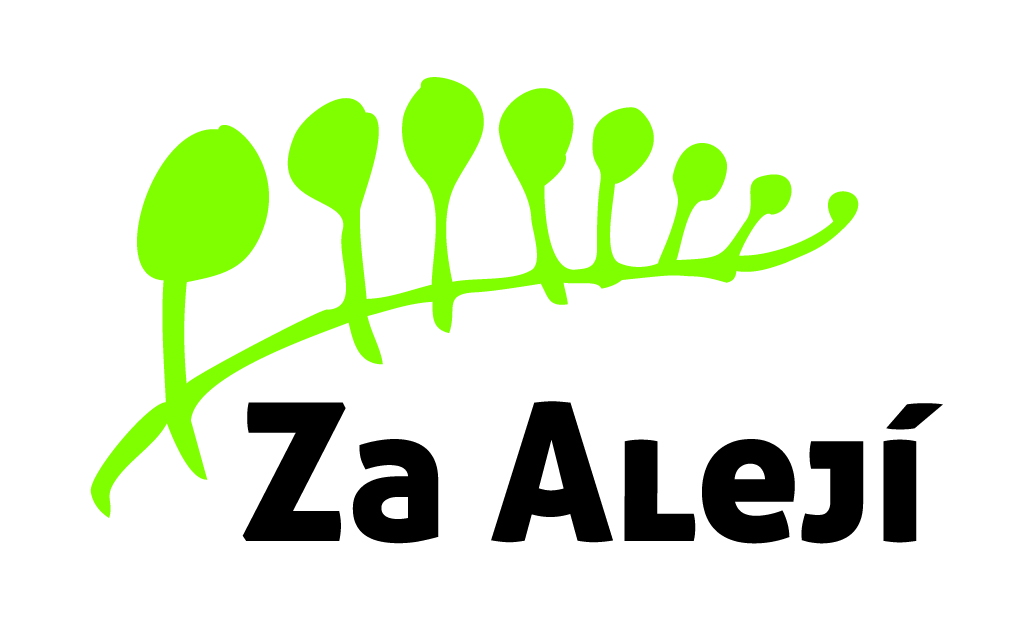 Objednávka číslo: 10/2017IČO: 		70436177		DIČ: 		CZ70436177		Peněžní ústav:		GE Money Bank		Číslo účtu:		155193660/0600		Způsob platby:Telefon:		572 432 900			Datum vystavení: 7. prosince 2017E-mailové spojení:		info@zszaaleji.cz		Vážení,objednáváme u Vás lyžařský pobyt našich žáků v termínu od 20. do 26. ledna 2018 pro:44 žáků (z toho 2 žáky upřesníme v lednu 2018, neboť ještě nemají povolen pobyt od lékaře) 5 dospělých na celou dobu pobytu1 dospělý od 23. do 26. 1. 20181 dospělý do 23. do 24. 1. 2018 Žádám o potvrzení objednávky.S pozdravemVratislav Broklředitel školyPodmínky:Potvrzení této objednávky zašlete prosím do 5 dnů elektronicky na adresu info@zszaaleji.czPokud potvrzení objednávky nebude odesláno v termínu řediteli školy, nemůže dojít ke zveřejnění v registru smluv a akce nemůže být uskutečněna. Náklady spojené se zrušením akce nese pracovník, který za vyřízení objednávky odpovídá.V souladu se zákonem č. 340/2015 Sb. vyjadřujete elektronickým potvrzením této objednávky souhlas se zveřejněním v registru smluv:Tato objednávka, písemně akceptovaná dodavatelem, je smlouvou.Smluvní strany se dohodly, že škola bezodkladně po uzavření této smlouvy odešle smlouvu k řádnému uveřejnění do registru smluv uvedeného Ministerstvem vnitra ČR.Smluvní strany prohlašují, že žádná část smlouvy nenaplňuje znaky obchodního tajemství (§ 504 z. č. 89/2012 Sb., občanský zákoník). Pro případ, kdy je v uzavřené smlouvě uvedeno rodné číslo, e-mailová adresa, telefonní číslo, číslo účtu fyzické osoby, bydliště/sídlo fyzické osoby, se smluvní strany dohodly, že smlouva bude uveřejněna bez těchto údajů. Dále se smluvní strany dohodly, že smlouva bude uveřejněna bez podpisů.